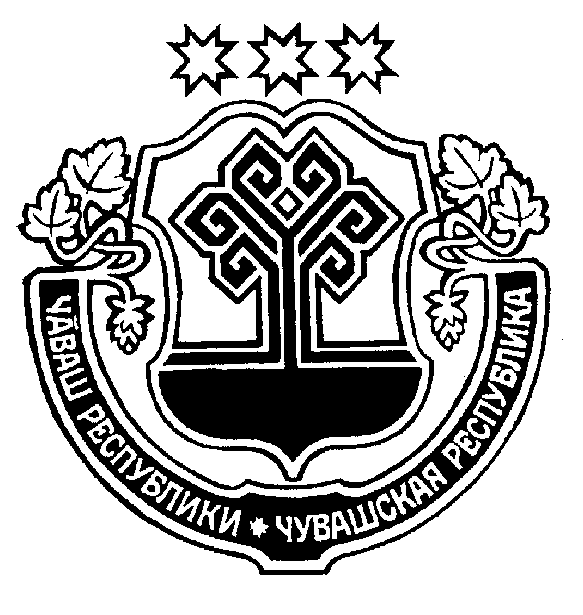    ____________ 2022 =. _________№	                          24.08. 2022 г. № 242     +.м.рле хули		 г. Шумерля В соответствии со статьями 7 и 46 Федерального закона от 6 октября 2003 г. № 131-ФЗ «Об общих принципах организации местного самоуправления в Российской Федерации», 38 и 42 Закона Чувашской Республики от 18 октября 2004 г. № 19 «Об организации местного самоуправления в Чувашской Республике», Законом Чувашской Республики от 27 октября 2016 г. № 67 «О перечне муниципальных районов, муниципальных и городских округов Чувашской Республики, в которых проведение оценки регулирующего воздействия проектов муниципальных нормативных правовых актов и экспертизы муниципальных нормативных правовых актов является обязательным, и о критериях включения их в указанный перечень», Уставом города Шумерля Чувашской Республики Собрание депутатов города Шумерля РЕШИЛО:1. Установить, что администрацией города Шумерля проводится:- оценка регулирующего воздействия проектов муниципальных нормативных правовых актов города Шумерля, устанавливающих новые или изменяющих ранее предусмотренные муниципальными нормативными правовыми актами обязательные требования для субъектов предпринимательской и иной экономической деятельности, обязанности для субъектов инвестиционной деятельности;- экспертиза муниципальных нормативных правовых актов города Шумерля, затрагивающих вопросы осуществления предпринимательской и инвестиционной деятельности.2. Проекты решений Собрания депутатов города Шумерля, внесенных депутатами Собрания депутатов города Шумерля, иными разработчиками проектов решений, с приложением пояснительной записки и финансово-экономического обоснования в порядке, установленном пунктом 1 статьи 26 Устава города Шумерля и статьей 37 Регламента Собрания депутатов города Шумерля, направляются в администрацию города Шумерля для проведения оценки регулирующего воздействия. 3. Порядок проведения оценки регулирующего воздействия проектов муниципальных нормативных правовых актов города Шумерля и Порядок проведения экспертизы муниципальных нормативных правовых актов города Шумерля, затрагивающих вопросы осуществления предпринимательской и инвестиционной деятельности, устанавливаются нормативными правовыми актами администрации города Шумерля.4. Решение Собрания депутатов города Шумерля от 27 сентября 2018 г. № 619 «Об оценке регулирующего воздействия проектов муниципальных нормативных правовых актов  и экспертизе муниципальных нормативных правовых актов города Шумерля, затрагивающих вопросы осуществления предпринимательской и инвестиционной деятельности» признать утратившим силу. 5. Настоящее решение вступает в силу со дня его официального опубликования.Глава города Шумерля								       С.В. ЯргунинОб оценке регулирующего воздействия проектов муниципальных нормативных правовых актов и экспертизе муниципальных нормативных правовых актов города Шумерля